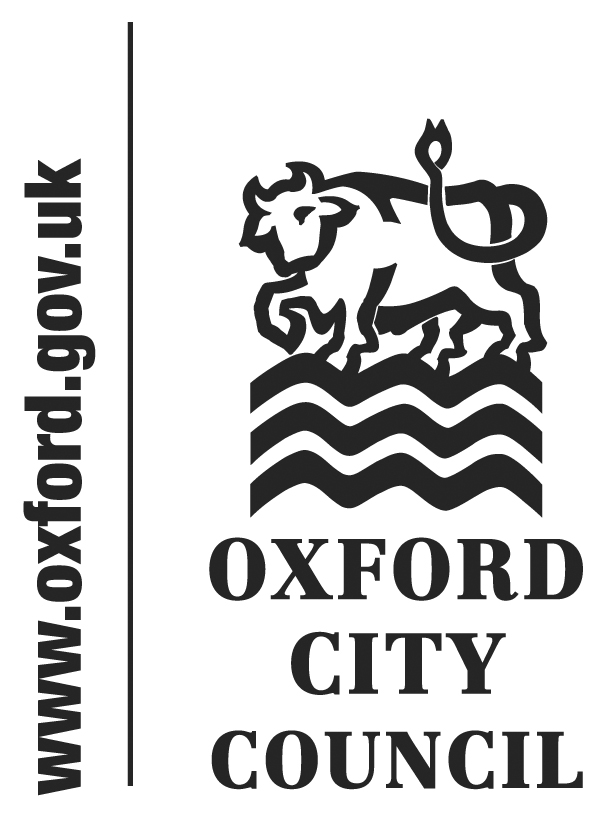 SCRUTINY WORK PLANMarch 2016 – June 2016Published on: 24/03/16The Scrutiny Committee agrees a work plan every year detailing selected issues that affect Oxford or its inhabitants.  Time is allowed within this plan to consider topical issues as they arise throughout the year as well as decisions to be taken by the City Executive Board.  This document represents the work of scrutiny for the remainder of the 2016/17 Council year and will be reviewed monthly by the Scrutiny Committee.  The work plan is based on suggestions received from all elected members and senior council officers.  Members of the public can also contribute topics for inclusion in the scrutiny work plan by completing and submitting our suggestion form.  The following criteria may be used by the Scrutiny Committee to evaluate and prioritise suggested topics:Is the issue controversial / of significant public interest?Is it an area of high expenditure?Is it an essential service / corporate priority?Can Scrutiny influence and add value?Some topics will be considered at Scrutiny Committee meetings and others will be delegated to two standing panels.  Items for more detailed review will be considered by time-limited review groups.The Committee will review the Council’s Forward Plan at each meeting and decide which executive decisions it wishes to comment on before the decision is made.  The Council also has a “call in” process which allows decisions made by the City Executive Board to be reviewed by the Scrutiny Committee before they are implemented. Scrutiny Committee and Standing Panel responsibility and membershipCurrent and planned review groupsIndicative timings of 2015/16 review panelsScrutiny Committee 5 April 20167 June 2016Finance Panel 7 April 2016Housing Panel 11 April 2016Outstanding items from 2015/16 work programmeLong list of suggestions for 2016/17 scrutiny work plan (deadline for suggestions 20 May 2016)CommitteeRemitNominated councillorsScrutiny CommitteeOverall management of the Council’s scrutiny function.Councillors Simmons (Chair),  Hayes (Vice-Chair), Coulter, Darke, Fry, Gant, Hollick, Henwood, Lloyd-Shogbesan, Pegg, Smith and TaylorFinance Finance and budgetary issues and decisionsCouncillors Simmons (Chair), Fooks, Fry & HayesHousing  Strategic housing and landlord issues and decisionsCouncillors Smith (Chair), Benjamin, Gotch, Henwood, Sanders & Wade; Geno Humphrey (co-optee). TopicScopeNominated councillorsGuest HousesTo review the case for interventions to prevent exploitation in guest housesCllrs Coulter (Chair), Paule, Royce & SimmonsBudget Review 2016/17To review the Council’s 2016/17 draft budget and medium term financial planFinance Panel Members Equality & DiversityTo review barriers faced by under-represented groups in employment and anti-discrimination practices.Cllrs Hayes (Chair), Altaf-Khan, Taylor & ThomasScrutiny ReviewAugAugSeptSeptOctOctNovNovDecDecJanJanFebFebMarchMarchAprilAprilMayMayBudget Review 2016/17Guest HousesEquality and diversityScopingEvidence gathering ReportingAgenda itemIssue TypeDescriptionExecutive Member Lead OfficerYouth AmbitionScrutiny itemTo receive an update on spend and outcomes of the Council’s Youth Ambition programme.Councillor Pat Kennedy – Young People, Schools and SkillsHagan Lewisman, Active Communities Manager Preventing isolationScrutiny itemTo consider the Council’s role in tackling loneliness among the elderly.  This follows a previous item in February 2015.Councillor Dee Sinclair - Crime, Community Safety and LicensingLuke Nipen, Communities Specialist OfficerGraffitiScrutiny itemTo receive a progress update on the Council’s approach to preventing and removing graffiti, particularly on private property.  This follows a previous item in December 2014.Councillor John Tanner - Climate Change and Cleaner Greener OxfordDoug Loveridge, Streetscene Services ManagerTree Management PolicyScrutiny itemTo consider the Council’s Tree Management Policy, which was adopted in 2008 and last reviewed in 2011.Councillor Mark Lygo – Leisure, Sport and Events Stuart Fitzsimmons, Parks & Open Spaces ManagerRecommendation Monitoring – Local EconomyScrutiny itemTo monitor progress following the recommendations of the Local Economy Review Group in June 2015.Councillor Bob Price – Leader of the Council, Corporate Strategy and Economic Development Laurie-Jane Taylor, City Centre ManagerDiscretionary Housing Payment Policy - 2016 revisionForward Plan itemThe report seeks approval of the revised Discretionary Housing Payment policy for 2016.  This policy is amended in response to changes in the government’s welfare policy and the amount of government grant paid to Local Authorities.Councillor Susan Brown – Customer and Corporate ServicesPaul Wilding, Revenue and Benefits Programme ManagerAgenda itemIssue TypeDescriptionExecutive Member Lead OfficerEducational AttainmentScrutiny itemTo consider an independent report on the Council’s educational attainment investments produced by Oxford Brookes University.Councillor Pat Kennedy, Board Member for Tim Sadler, Executive Director for Community ServicesEmployment of interns, apprentices and work experience studentsScrutiny itemTo receive a briefing on how many interns, apprentices and work experience students have been taken on by the Council and in which departments.  Consider career progression and tasks undertaken.Councillor Pat Kennedy – Young People, Schools and SkillsJarlath Brine, OD & Learning AdvisorPlanning EnforcementScrutiny itemTo consider how planning compliance is monitored, what enforcement action is taken and whether this is relayed to the appropriate Planning Committee.Councillor Alex Hollingsworth, Planning, Transport and Regulatory ServicesPatsy Dell, Head of Service - Planning and RegulatoryPlanning and Regulatory Service PlanScrutiny itemTo consider a combined service plan for the Planning and Regulatory service.  This is expected to bring together various action plans into a single updated document. Councillor Alex Hollingsworth -  Planning, Transport and Regulatory ServicesPatsy Dell, Head of Service - Planning and RegulatoryReport of the Equality and Diversity Review GroupScrutiny itemTo review report of the Equality and Diversity Review Group which has explored barriers faced by under-represented groups in employment at the Council and anti-discrimination practices.Councillor Bob Price – Leader of the Council, Corporate Strategy and Economic DevelopmentAndrew Brown, Scrutiny OfficerWesthill FarmScrutiny itemTo receive a briefing on the proposed demolition of Westhill Farm in Shotover Woods.Councillor Mark Lygo – Leisure, Sport and EventsDavid Edwards, Executive Director of Regeneration and Housing Agenda itemIssue TypeDescriptionExecutive Member Lead OfficerCouncil Tax exemptionsScrutiny itemTo receive an update on the numbers and financial implications of different types of Council Tax exemptions and discounts and consider how abuses are detected and prevented.Councillor Susan Brown – Customer and Corporate ServicesTanya Bandekar, Service Manager – Revenues and BenefitsOxfordshire Credit Union (TBC)Scrutiny itemTo receive a briefing on the role of Oxfordshire Credit Union and the support provided by the City Council in light of regulatory changes.  Councillor Bob Price – Leader of the Council, Corporate Strategy and Economic DevelopmentNigel Kennedy, Head of Financial ServicesLow Carbon Hub Funding ModelScrutiny itemTo receive an update from Steve Drummond (Low Carbon Hub) on how the Low Carbon Hub are adapting their funding model.  This follows a previous item in October 2015. Councillor Ed Turner – Finance, Asset Management and Public HealthNigel Kennedy, Head of Financial ServicesAgenda itemIssue TypeDescriptionExecutive Member Lead OfficerTenant involvementScrutiny itemJoint session with the Tenant Scrutiny Panel to consider how tenants are involved in decisions that affect them. Councillor Mike Rowley - HousingSimon Warde, Tenant Involvement ManagerAgenda itemIssue TypeDescriptionCommentArrangements for dealing with employment, training and HR mattersScrutiny itemTo consider whether the Council would benefit from having different arrangements (e.g. a Personnel Committee) to deal with employment, training and HR matters for staff.Higher priority item.  Would require a review group or one-off panel.The Oxford Transport Strategy / Maintenance of roads and pavementsScrutiny itemTo consider what proportion and what elements of highways work are contracted out, the quality of sub-contractors' work and how this is monitored.Lower priority item.  Little opportunity to influence.Public CommunicationsScrutiny itemTo receive an update on changes to the Council’s communications and reputation management functions.Lower priority item.Complaints received by the City CouncilScrutiny itemTo monitor complaints made about the City Council.Lower priority item. Complaints to be included in 2016/17 integrated performance reportsHeritage listing processScrutiny itemTo receive an update on the heritage listing process now that heritage assets are given more prominence in planning decisions and Neighbourhood Plans are being drawn up.Lower priority item. Reports to CEB not selected for pre-decision scrutiny.Agenda itemIssue TypeDescriptionLead OfficerCity Centre Public Spaces Protection OrderScrutiny itemTo monitor the impacts of the City Centre PSPO, including the numbers and types of early interventions and enforcement actions.Richard Adams, Community Safety and Resilience ManagerDevolution plans for OxfordshireScrutiny itemTo monitor the progress of devolution proposals for Oxfordshire.Caroline Green, Assistant Chief ExecutiveOxfordshire Growth Board Scrutiny itemTo monitor agendas and minutes published by the Board.Paul Staines, Oxfordshire Growth Board Programme ManagerLocal PlanScrutiny itemTo consider one or more aspects of the Local Plan which is subject to reviewPatsy Dell, Head of Planning and RegulatoryFusion Lifestyle performanceScrutiny itemTo monitor an annual Fusion Lifestyle contract performance dashboard.Ian Brooke, Head of Community ServicesDiscretionary Housing PaymentsScrutiny itemTo monitor Discretionary Housing Payments spend mid-way through the year.Paul Wilding, Revenue & Benefits Programme ManagerGrant Allocations to Community & Voluntary OrganisationsForward Plan itemTo consider a report on the allocation of grants to the community and voluntary organisations for 2017/2018.Julia Tomkins, Grants & External Funding OfficerPlanning Annual Monitoring ReportForward Plan itemTo consider the effectiveness of planning policies contained within Oxford’s Local Development Plan.Rebekah Knight, PlannerTransfer Station for Recycled MaterialForward Plan itemProposal to create and operate a Council managed Transfer Station for City collected co-mingled recyclate, green waste, street arisings and engineering works spoil.Roy Summers, Deputy Head of Direct ServicesPerformance monitoring Scrutiny itemQuarterly reports on a set of Corporate and Housing service measures chosen by the Committee.N/AResponse to national policy changesScrutiny itemTo receive a briefing on the City Council’s responses to Government housing and welfare policy changes.TBCHomelessness prevention fundingScrutiny itemTo receive an update on homelessness prevention funding from April 2017, including the expected impacts of County Council funding cuts and plans to mitigate these.Ossi Mosley, Rough Sleeping & Single Homelessness OfficerUnder-occupation in the Council’s housing stockScrutiny itemTo receive an update on the levels of under-occupation in the Council’s housing stock and efforts to reduce under-occupation, including support and incentives for downsizing.Bill Graves, Landlord Services ManagerChoice Based Lettings refusal reasonsScrutiny itemTo receive a briefing on reasons given by Choice Based Lettings applicants for refusing Council properties, including requests for minor adaptions.Tom Porter, Allocations ManagerGreat EstatesScrutiny itemTo receive an update on progress made in developing masterplans for estates and working up and delivering a rolling programme of priority improvement schemes.Martin Shaw, Property Services ManagerA Housing Company for OxfordScrutiny itemTo monitor progress of the Housing Company for Oxford in its first year of operation.David Edwards, Executive Director of Regeneration and HousingRents performanceScrutiny itemTo monitor the Council’s rents performance including current and former tenant arrears.Tanya Bandekar, Revenue and Benefits Service ManagerEmpty Property StrategyScrutiny itemTo consider a refresh of the Council’s Empty Property Strategy 2013-18.Mel Mutch, Empty Residential Property OfficerTenant satisfactionScrutiny itemTo monitor tenant satisfaction survey results. Bill Graves, Landlord Services ManagerBudget and Medium Term Financial StrategyForward Plan itemTo review the Council’s draft budget for 2017-18 and Medium Term Financial StrategyNigel Kennedy, Head of Financial ServicesBudget monitoringForward Plan itemTo monitor the Council’s finances at the end of each quarter.Nigel Kennedy, Head of Financial ServicesTreasury Management Strategy 2017-18Forward Plan itemTo consider the Treasury Management Strategy 2017-18 and monitor Treasury performance.Anna Winship, Management Accountancy ManagerCapital Strategy 2017-18Forward Plan itemTo consider the Council’s Capital Strategy for 2017-18Nigel Kennedy, Head of Financial Services